9 июня  - день дружбы.Просмотр мультфильмов о безопасности на воде, интерактивная беседа «С чего начинается дружба?», караоке «Песни о дружбе».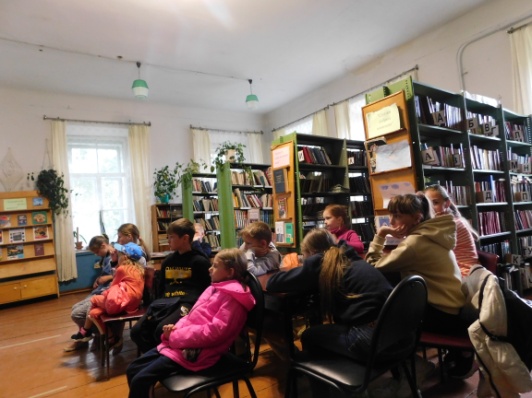 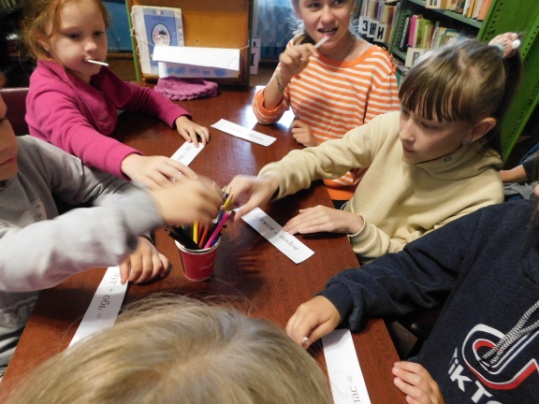 В Доме культуры прослушали беседу о празднике День России, викторину и нарисовали рисунки.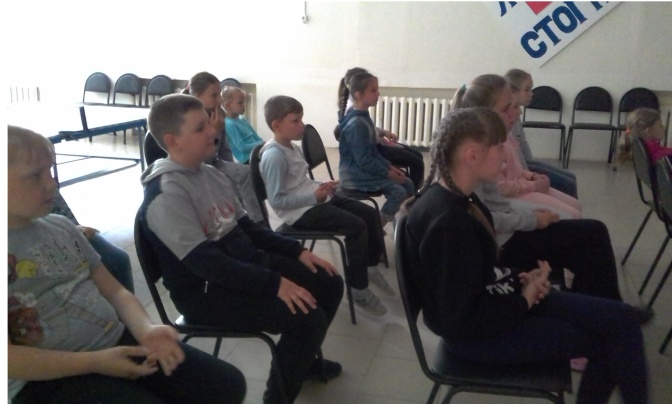 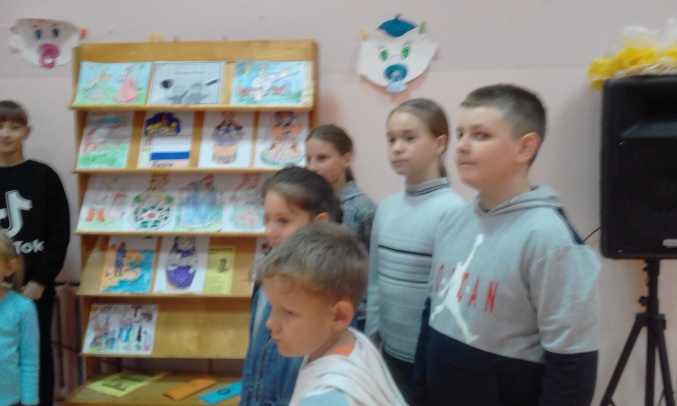 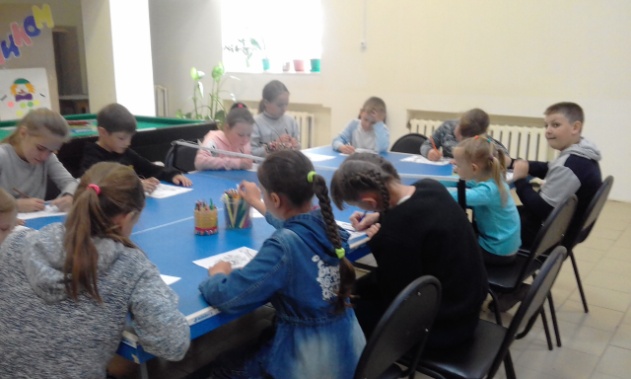 